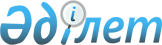 О внесении изменения в решение районного маслихата от 20 апреля 2011 года № 39/265 "О предоставлении социальной поддержки специалистам здравоохранения, образования, социального обеспечения, культуры и спорта, прибывшим для работы и проживания  в сельские населенные пункты района на 2011 год"
					
			Утративший силу
			
			
		
					Решение Зерендинского районного маслихата Акмолинской области от 9 августа 2011 года № 42-287. Зарегистрировано Управлением юстиции Зерендинского района Акмолинской области 16 августа 2011 года № 1-14-164. Утратило силу в связи с истечением срока применения - (письмо Зерендинского районного маслихата Акмолинской области от 5 ноября 2014 года № 196)      Сноска. Утратило силу в связи с истечением срока применения - (письмо Зерендинского районного маслихата Акмолинской области от 05.11.2014 № 196).

      В соответствии со статьей 6 Закона Республики Казахстан «О местном государственном управлении и самоуправлении в Республике Казахстан» от 23 января 2001 года, подпунктом 4) пункта 3 статьи 7 Закона Республики Казахстан «О государственном регулировании развития агропромышленного комплекса и сельских территорий» от 8 июля 2005 года, Постановления Правительства Республики Казахстан «О внесении изменения в постановление Правительства Республики Казахстан от 18 февраля 2009 года № 183 «Об утверждении размеров и Правил предоставления мер социальной поддержки специалистам здравоохранения, образования, социального обеспечения, культуры и спорта, прибывшим для работы и проживания в сельские населенные пункты» от 1 июля 2011 года № 753, Зерендинский районный маслихат РЕШИЛ:



      1. Внести изменение в решение районного маслихата «О предоставлении социальной поддержки специалистам здравоохранения, образования, социального обеспечения, культуры и спорта, прибывшим для работы и проживания в сельские населенные пункты района на 2011 год» от 20 апреля 2011 года № 39-265 (зарегистрированного в Реестре государственной регистрации нормативных правовых актов № 1-14-160, опубликовано 24 мая 2011 года в газете «Зеренді») следующее изменение:

      подпункт 2) пункта 1 изложить в новой редакции:

      «2) социальная поддержка для приобретения жилья - бюджетный кредит в сумме, не превышающей одну тысячу пятисоткратный размер месячного расчетного показателя».



      2. Настоящее решение вступает в силу со дня государственной регистрации в Департаменте юстиции Акмолинской области и вводится в действие со дня официального опубликования.      Председатель сессии                         Н.Хасенов      Секретарь районного

      маслихата                                  К.Аугалиев      «СОГЛАСОВАНО»      Аким Зерендинского района                  Е.Сагдиев
					© 2012. РГП на ПХВ «Институт законодательства и правовой информации Республики Казахстан» Министерства юстиции Республики Казахстан
				